Мониторинг объекта (ОН –Малахова О.А.) с. Анучино, 02.08. 2022Проведение работ по сохранению объекта культурного наследия «Памятник землякам, погибшим на фронтах ВОВ» с. Анучино, ул.Лазо,4аПамятник воинам-землякам, погибшим на фронтах ВОВ 1941-1945.  На объекте работы не ведутся, в связи с ожиданием мраморной плиты. Все остальные работы выполнены в соответствии с графиком выполнения работ. Вывезен строительный мусор, на территории чисто. Рабочих нет.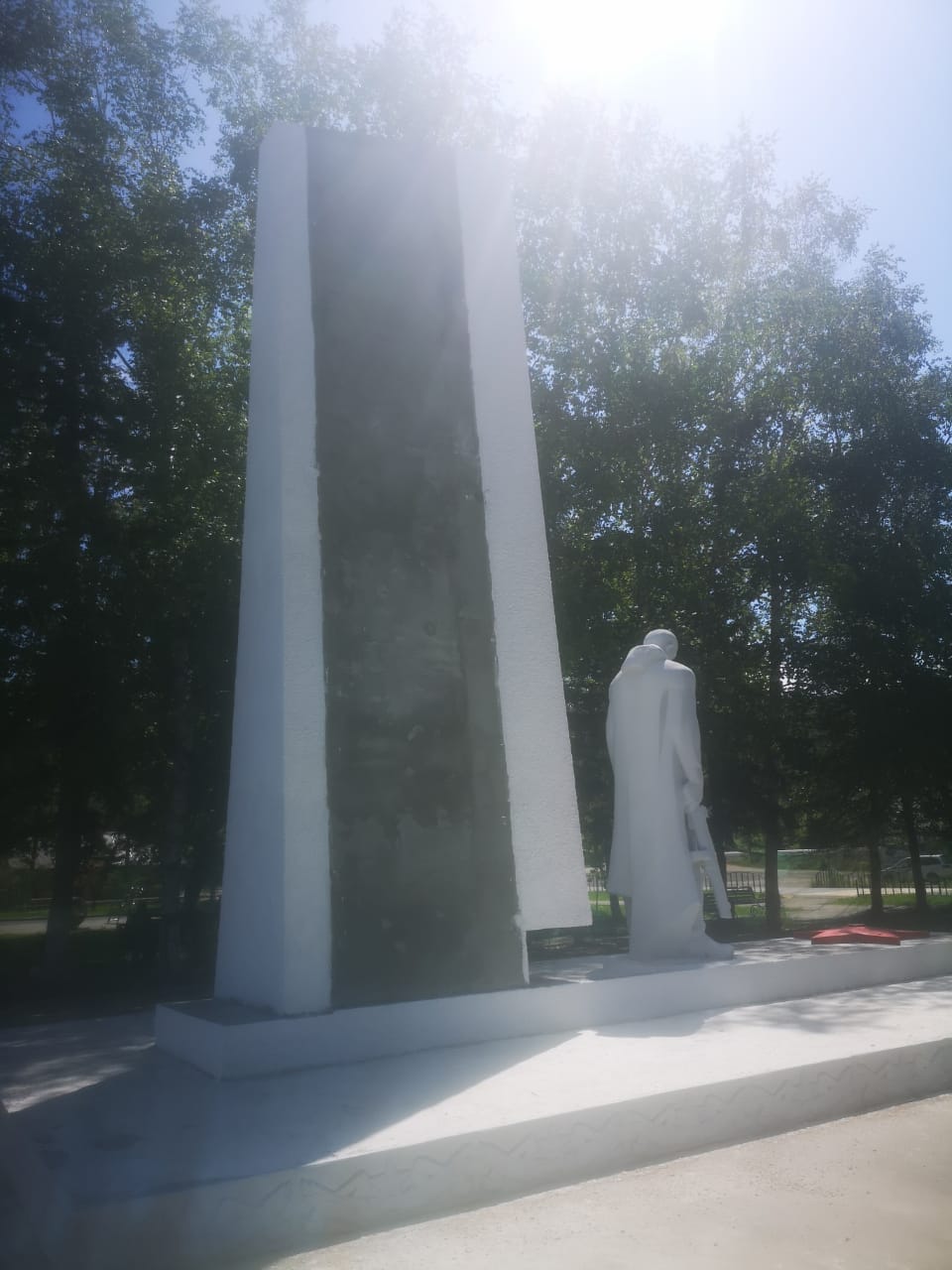 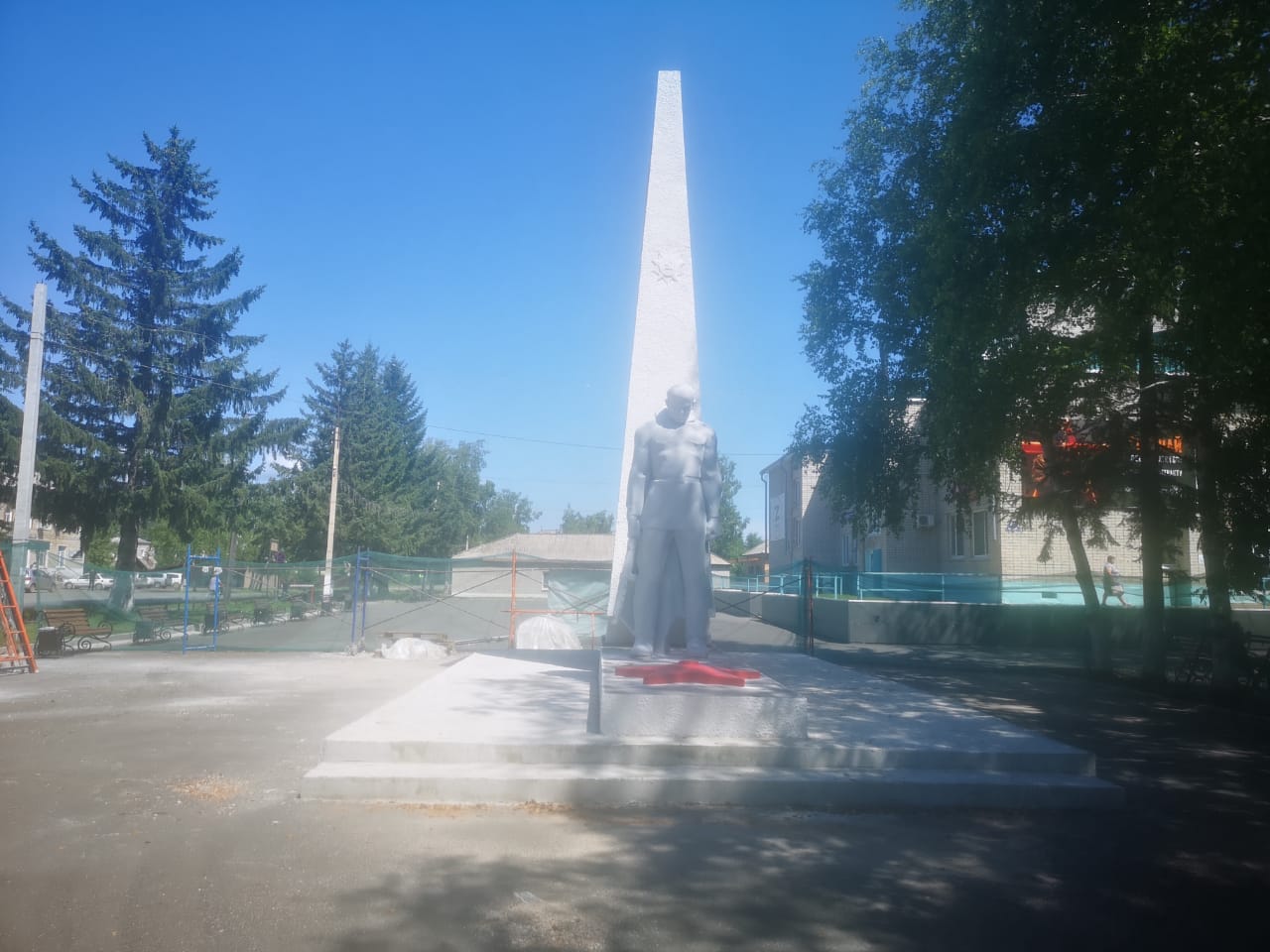 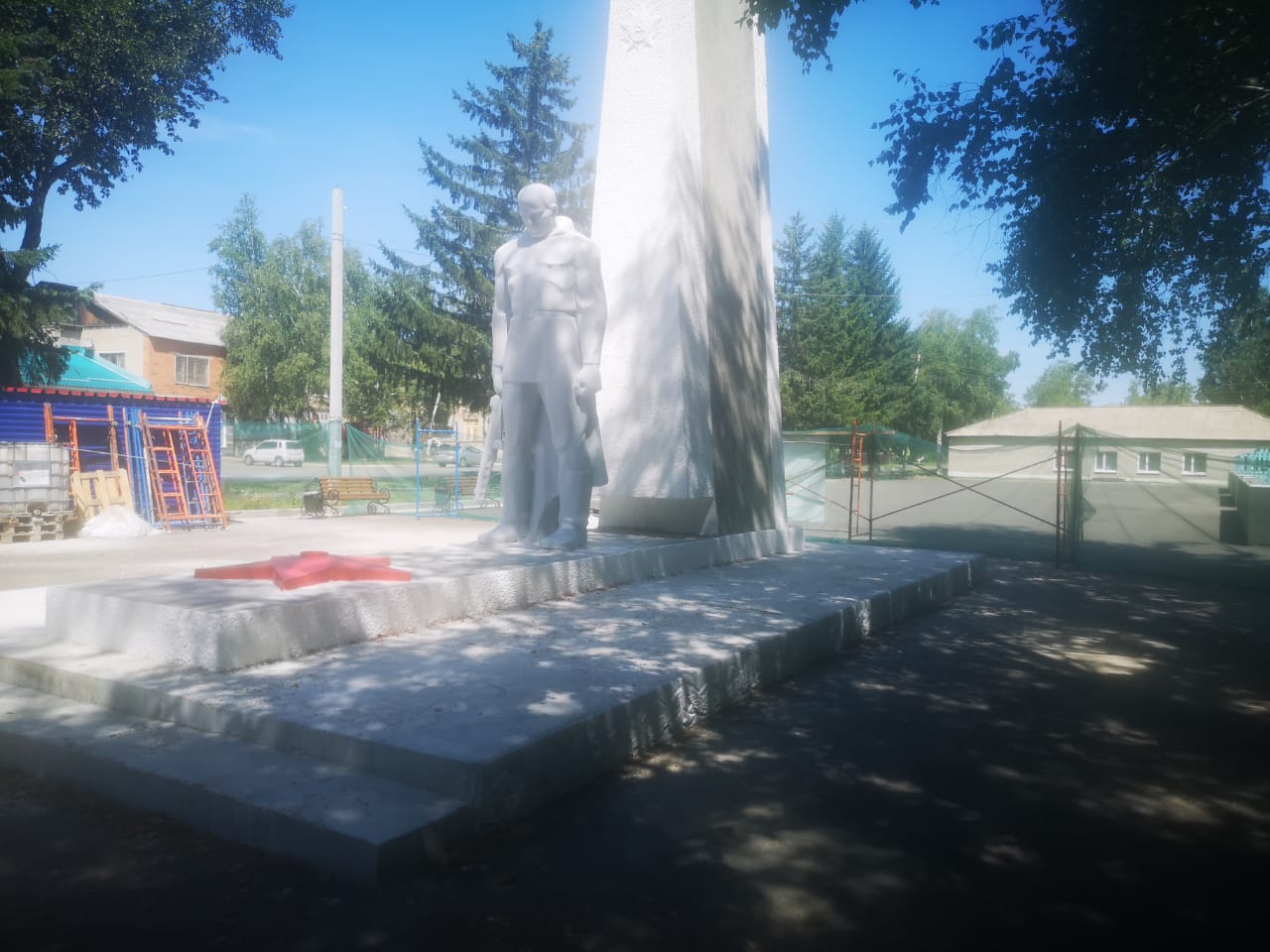 